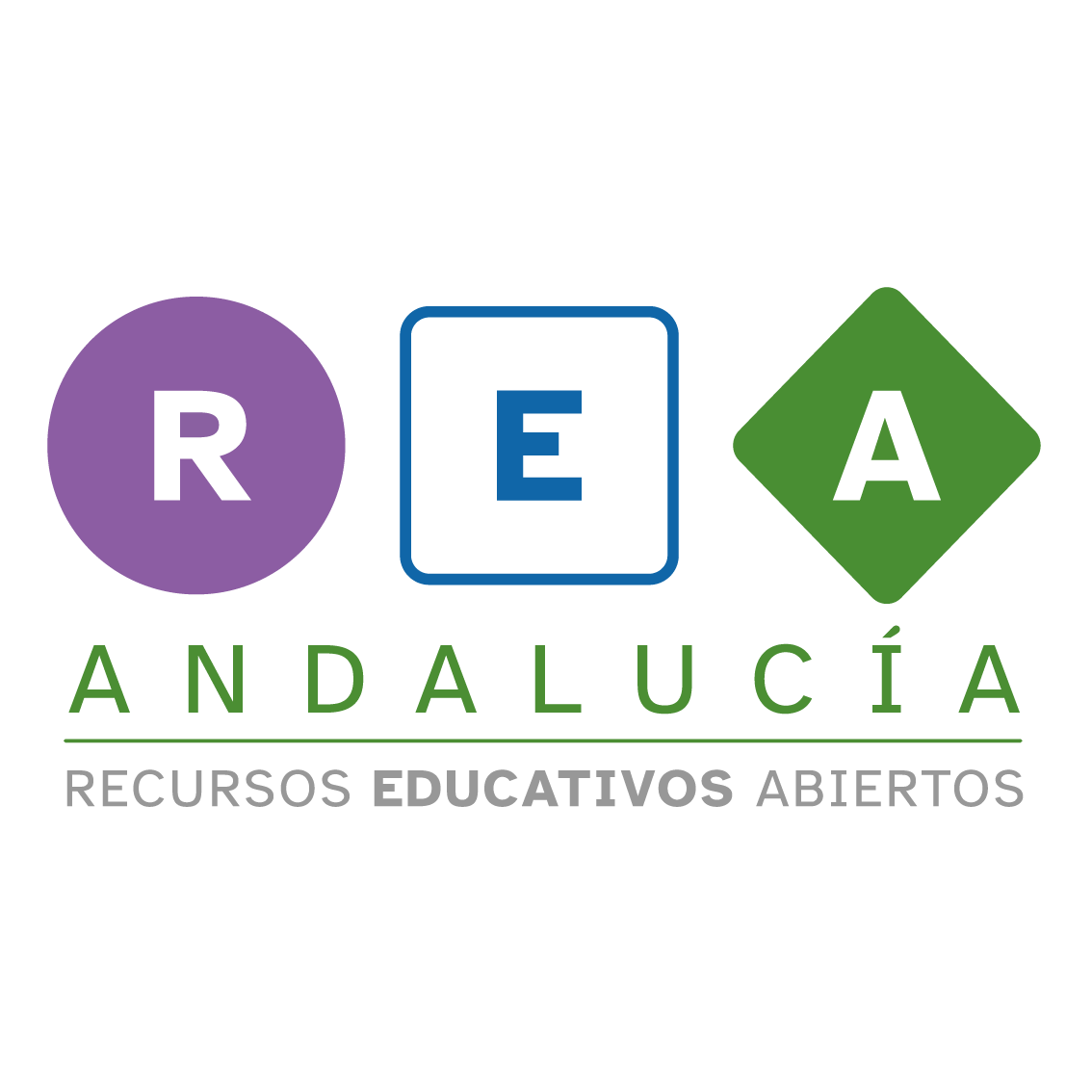 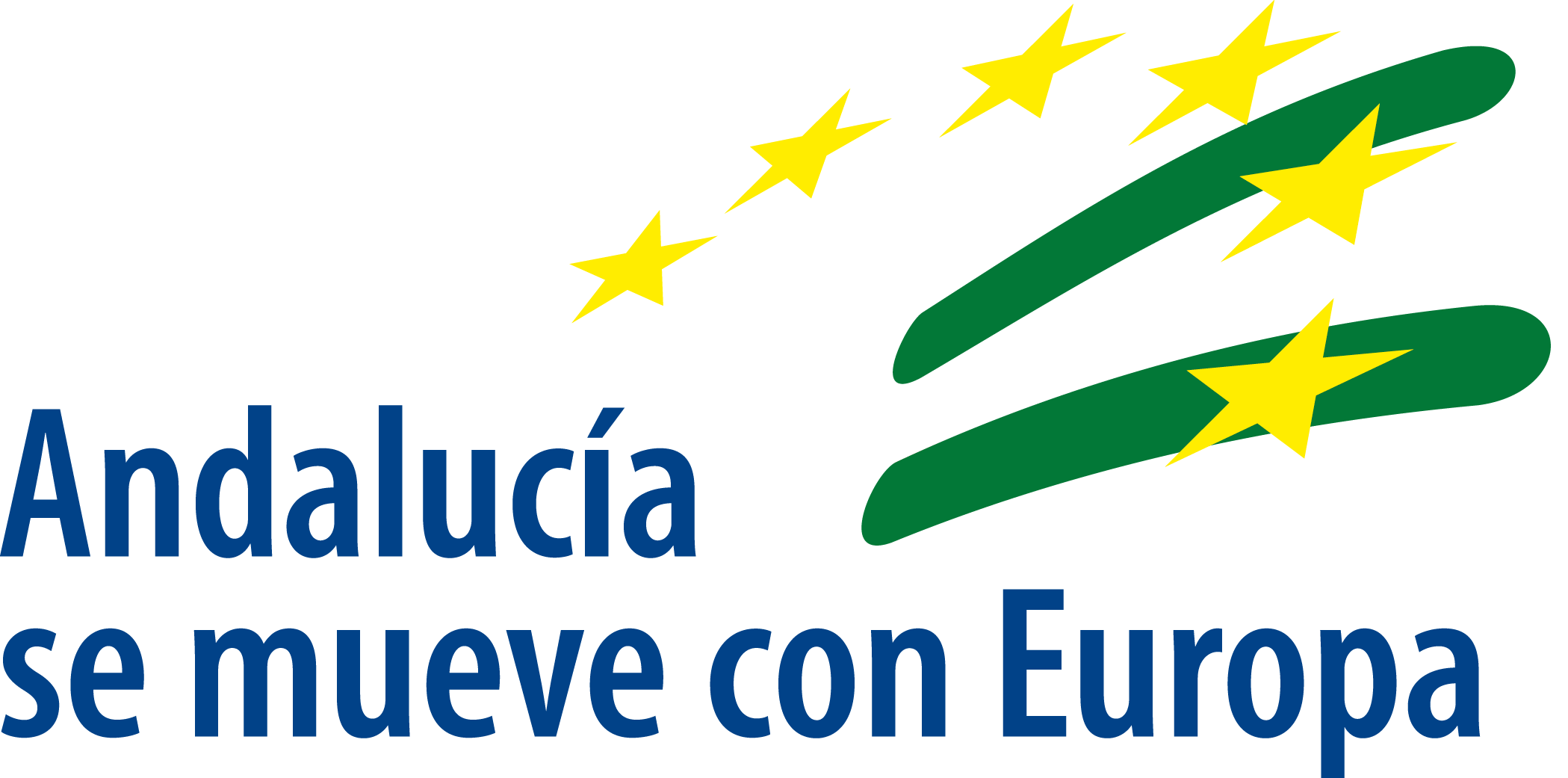 Partiendo palabras.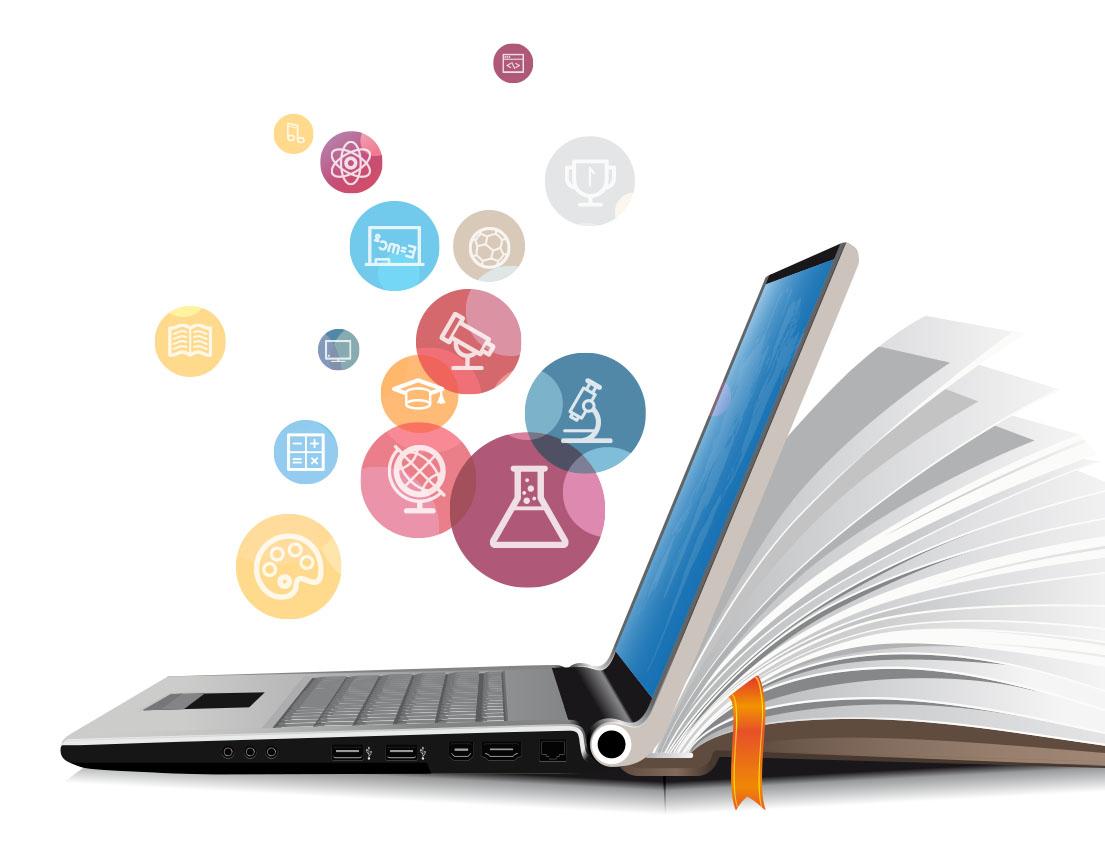 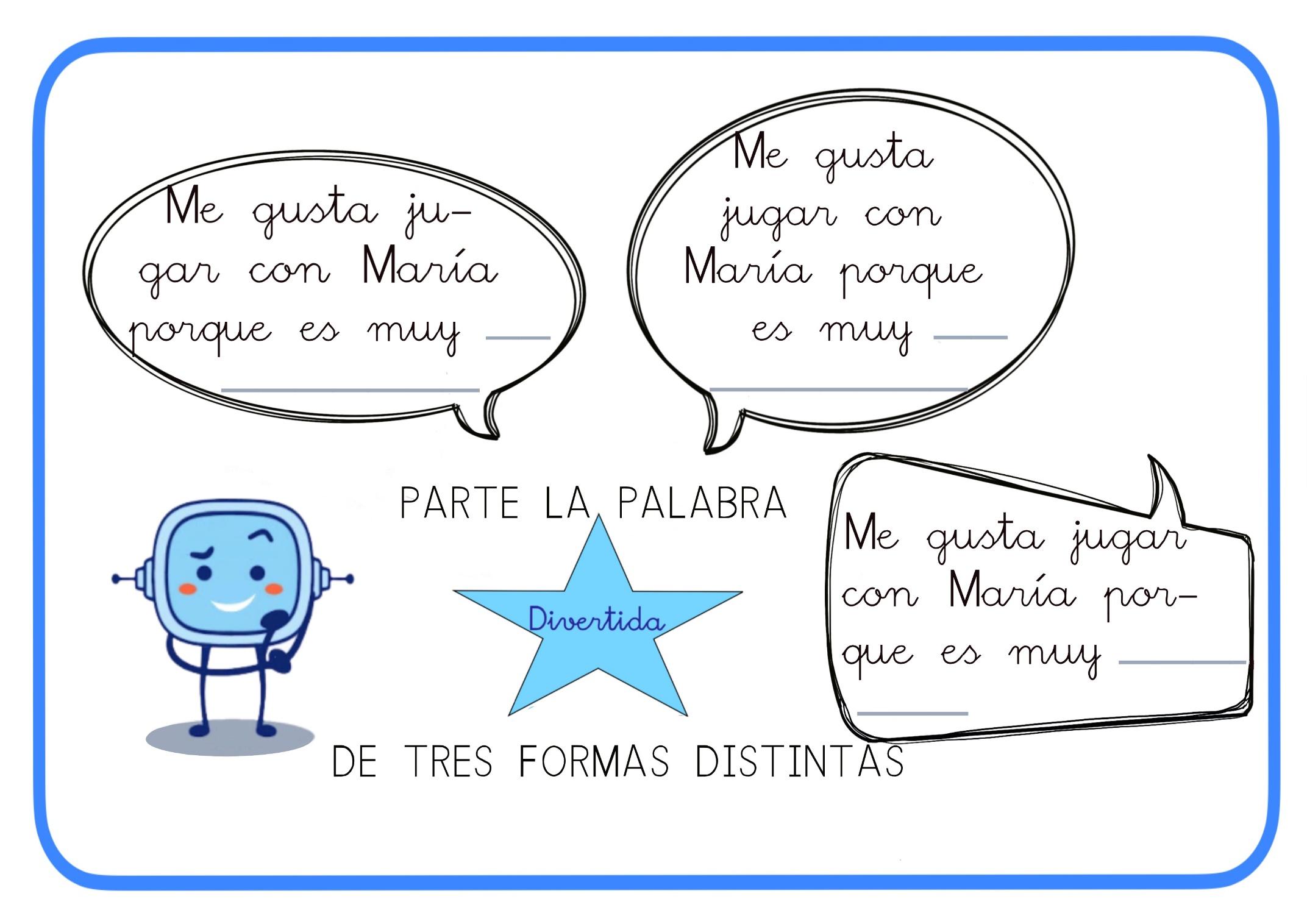 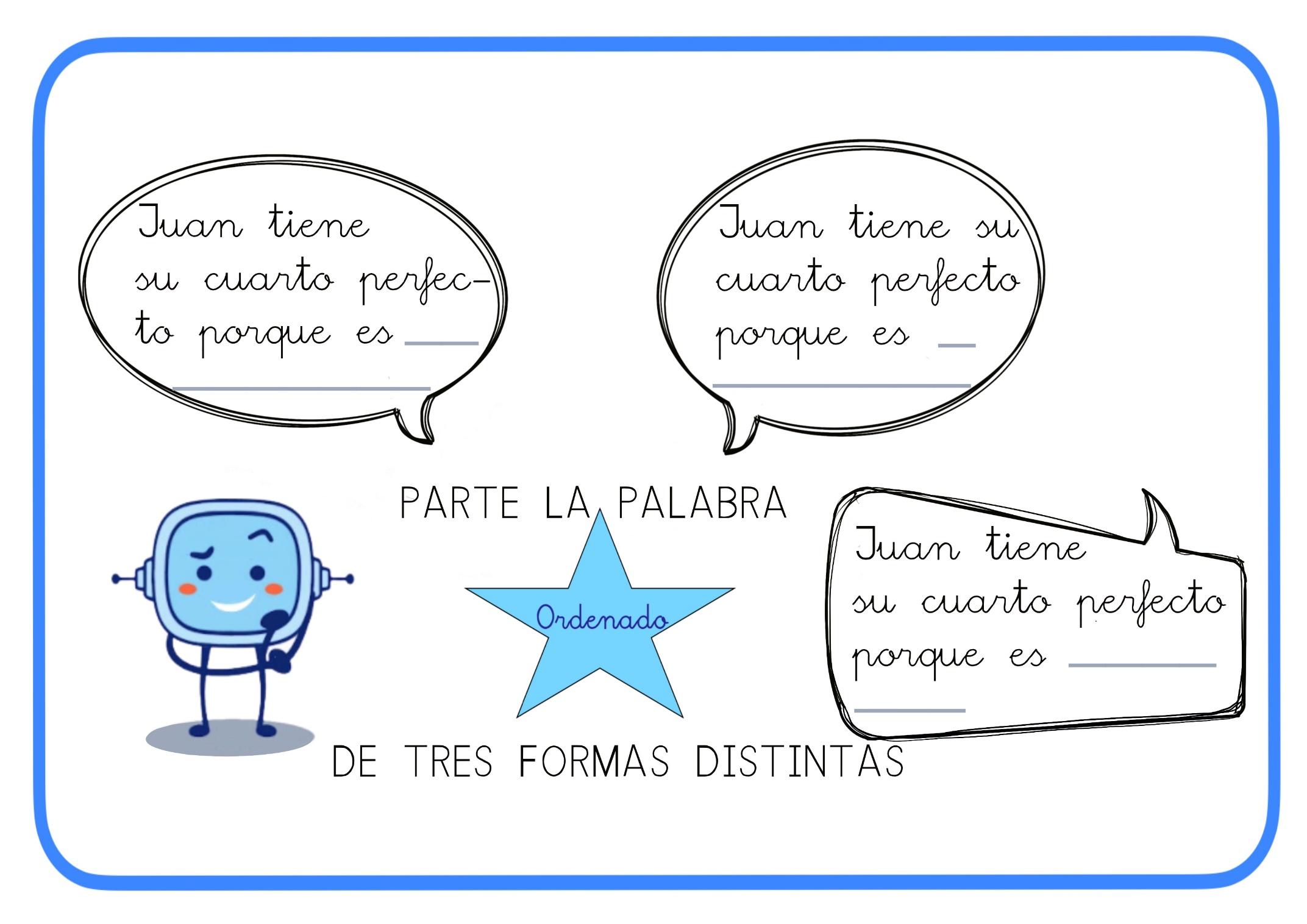 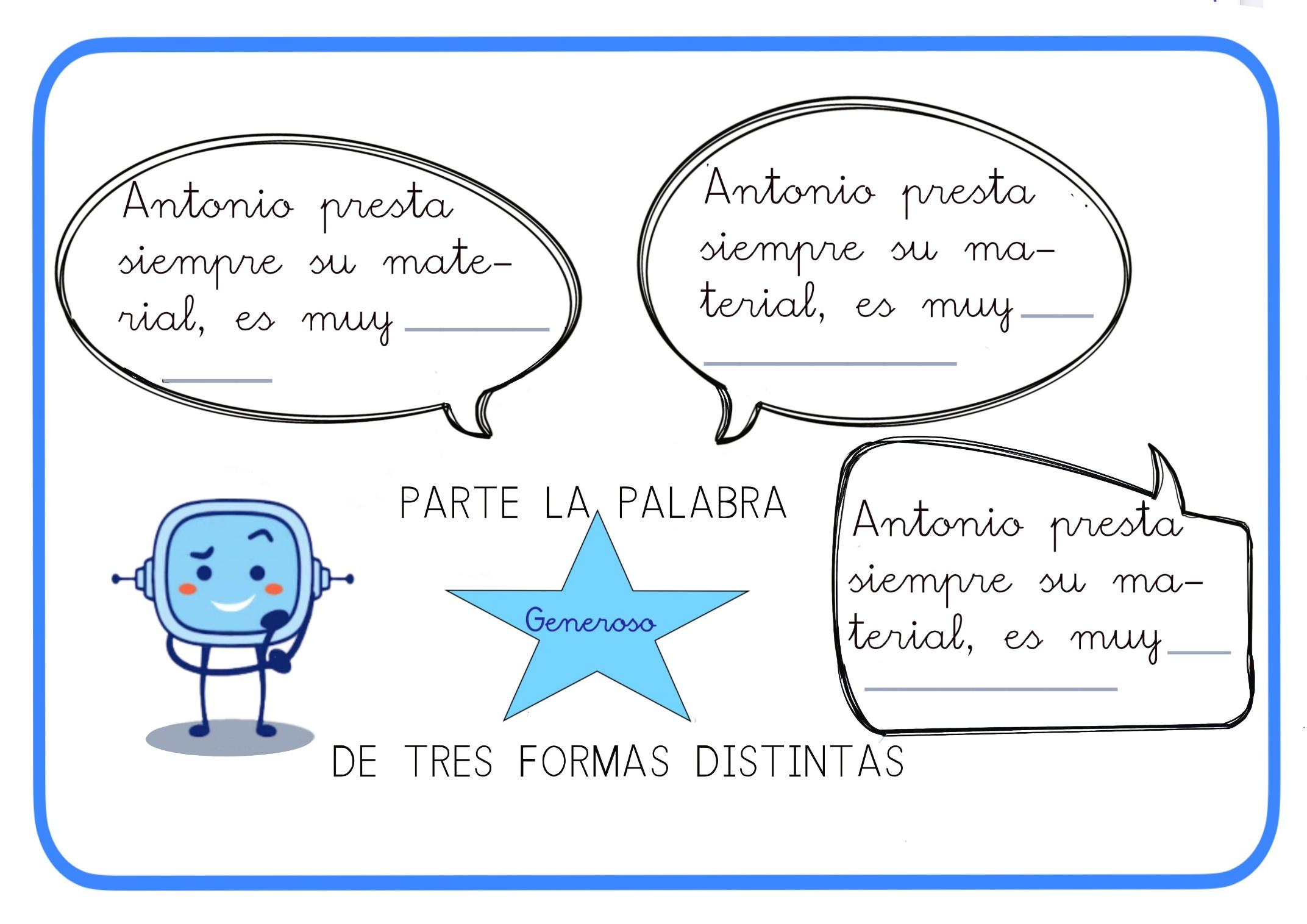 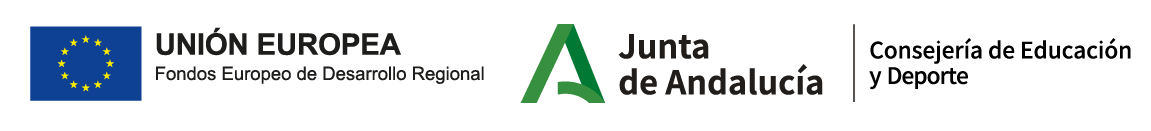 